Employment ApplicationApplicant InformationLicenses or Training CertificatesEducationReferencesPlease list three professional references.Previous EmploymentMilitary ServiceDisclaimer and SignatureI certify that my answers are true and complete to the best of my knowledge. If this application leads to employment, I understand that false or misleading information in my application or interview may result in my release.Kitt Construction & Development, LLC does not discriminate against any person on the basis of race, color, religion, national origin, disability, sex, genetic information, or age in employment. FINAL APPLICANTS MUST PASS A DRUG AND ALCOHOL SCREEN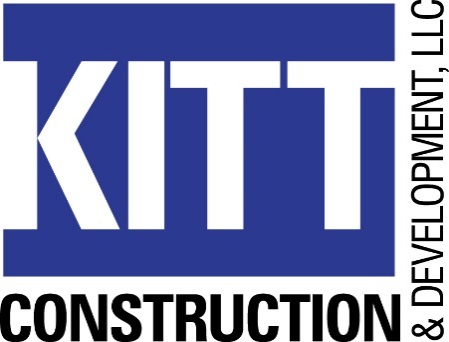 KITTCCD893BJKitt Construction & Development, LLCP.O. Box 8249Yakima, WA 98908Phone (509) 834-7888 Fax (509)492-3555www.kittconstruction.comFull Name:Date:LastFirstM.I.Address:Street AddressApartment/Unit #CityStateZIP CodePhone:EmailDate Available:Desired Salary:$Position Applied for:Carpenter Supervisor      Carpenter        Construction Helper          LaborerOffice Staff                       OtherAre you a citizen of the ?YESNOIf no, are you authorized to work in the U.S.?YESNOHave you ever worked for this company?YESNOIf yes, when?Have you ever been convicted of a felony?YESNOI can read and write in English                             YES         NOIf yes, explain:Do you have any completed training, Certificates or Licenses:(Examples: CDL, Forklift training, etc) No               Yes If Yes, please list and describe:__________________________________________________________________________________________________________________________________________________________________________________________________________________________________________________________________________________________________________________________________High School:Address:From:To:Did you graduate?YESNODiploma:College:Address:From:To:Did you graduate?YESNODegree:Other:Address:From:To:Did you graduate?YESNODegree:Full Name:Relationship:Company:Phone:Address:Full Name:Relationship:Company:Phone:Address:Address:Full Name:Relationship:Company:Phone:Address:Company:Phone:Address:Supervisor:Job Title:Starting Salary:$Ending Salary:$Responsibilities:From:To:Reason for Leaving:May we contact your previous supervisor for a reference?YESNOCompany:Phone:Address:Supervisor:Job Title:Starting Salary:$Ending Salary:$Responsibilities:From:To:Reason for Leaving:May we contact your previous supervisor for a reference?YESNOCompany:Phone:Address:Supervisor:Job Title:Starting Salary:$Ending Salary:$Responsibilities:From:To:Reason for Leaving:May we contact your previous supervisor for a reference?YESNOBranch:From:To:Rank at Discharge:Type of Discharge:If other than honorable, explain:Signature:Date: